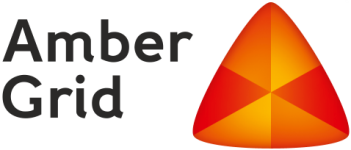 Pranešimas žiniasklaidai2015 m. lapkričio 20 d.AB „Amber Grid“ valdyba nustatė 2016 metų gamtinių dujų perdavimo paslaugų kainasVadovaudamasi Lietuvos Respublikos Gamtinių dujų įstatymo nuostatomis, AB „Amber Grid“ valdyba 
2015 m. lapkričio 19 d. priėmė sprendimą dėl gamtinių dujų perdavimo paslaugų kainų, galiosiančių nuo 2016 m. sausio 1 d. Šiam sprendimui dar turi pritarti Valstybinė kainų ir energetikos kontrolės komisija (toliau – Komisija).Vadovaujantis įleidimo-išleidimo taškų kainodaros modeliu, konkrečios perdavimo paslaugų kainos kaip ir Komisijos patvirtintos kainų viršutinės ribos yra nustatytos atskirai įleidimo į perdavimo sistemą taškuose ir išleidimo taškuose. Kainos, susijusios su dujų perdavimu Lietuvos sistemos naudotojais, išreikštos transportuojamo dujų kiekio vienetui, vidutiniškai didėja 14,5 proc. iki 1,93 Eur/MWh.AB „Amber Grid“ valdybos nustatytos gamtinių dujų perdavimo paslaugų kainos vidiniame išleidimo taške, skirtame Lietuvos vartotojams, yra vidutiniškai 4,8 proc. mažesnės už Komisijos 2016 metams nustatytą kainos viršutinę ribą. Kituose įleidimo ir išleidimo taškuose nustatytos kainos yra lygios kainų viršutinėms riboms. Perdavimo kainų pokyčio įtaka buitinių vartotojų mokamiems tarifams sudarys šiek tiek daugiau nei 1 centą už kubinį metrą dujų.Esminę įtaką gamtinių dujų perdavimo kainų pokyčiui turėjo šie veiksniai: -	dėl didėjančio alternatyvių kuro rūšių bei efektyvesnio energijos naudojimo, bei šiltų šildymo sezono orų sumažėjęs šilumos ir elektros gamybos įmonių gamtinių dujų poreikis, -	2016 m. išaugsiančios gamtinių dujų perdavimo veiklos sąnaudos dėl įgyvendintų strateginių projektų – šių metų pabaigoje pradedamo eksploatuoti dujotiekio Klaipėda – Kuršėnai.  „Valdyba, atsižvelgdama į besikeičiančias sąlygas gamtinių dujų sektoriuje ir siekdama užtikrinti gamtinių dujų konkurencingumą Lietuvos energetikos rinkoje, nusprendė kitų metų dujų perdavimo kainas Lietuvos sistemos naudotojams nustatyti mažesnes už Komisijos nustatytas kainų viršutines ribas.  Šis sprendimas yra palankus Lietuvos dujų vartotojams ir neužkerta kelio bendrovei įgyvendinti valstybei svarbius strateginius projektus“, – sakė dr. Aleksandras Spruogis, Energetikos ministerijos viceministras, AB „Amber Grid“ valdybos pirmininkas.Komisijai, atsižvelgiant į Lietuvos Respublikos Suskystintų gamtinių dujų terminalo įstatymo pakeitimus,  atitinkamuose teisės aktuose įtvirtinus vadinamojo „pajėgumų modelio“ nuostatas, leidžiančias diferencijuoti dujų perdavimo kainas ir pagal gamtinių dujų vartojimo pajėgumus, perdavimo kainos būtų koreguojamos, mažinant dujų perdavimo kainas tiek už užsakomus perdavimo pajėgumus, tiek už perduotą dujų kiekį.Suderinus su Komisija, gamtinių dujų perdavimo paslaugų kainos, įsigaliosiančios nuo 2016 m. sausio 1 d., bus paskelbtos AB „Amber Grid“ tinklalapyje www.ambergrid.lt.Mindaugas Grinius, AB „Amber Grid“ atstovas spaudaiTel.: (8 – 5) 232 7750Puslapio turinys